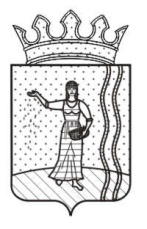 РЕШЕНИЕЗЕМСКОГО   СОБРАНИЯ  ОКТЯБРЬСКОГО МУНИЦИПАЛЬНОГО  РАЙОНА ПЕРМСКОГО КРАЯО плане работы Земского Собрания  Октябрьского муниципального района Пермского края на I полугодие 2017 года                                                         Принято Земским Собранием                                                                                           Октябрьского муниципального района                                                                                           Пермского края 22 декабря 2016  года     Заслушав информацию председателя Земского Собрания В.А. Останина «О плане работы Земского Собрания Октябрьского муниципального района на I полугодие 2017 года»,     Земское Собрание РЕШАЕТ:     1.Утвердить план работы Земского Собрания Октябрьского муниципального района на  I полугодие 2017  года. (Прилагается).     2. Решение вступает в силу со дня подписания.     3.Разместить настоящее решение на официальном сайте Октябрьского муниципального районаПредседатель Земского СобранияОктябрьского муниципального района                                          В.А. Останин22.12.2016 №  679ПЛАНработы Земского Собрания Октябрьского муниципального района Пермского края  на I полугодие 2017 года1. ОБЩИЕ МЕРОПРИЯТИЯ1)День депутатапо отдельному плану                                  Отв. Председатель Земского Собрания                                                                      Октябрьского муниципального районаII. ЗАСЕДАНИЯ  ЗЕМСКОГО  СОБРАНИЯ  ОКТЯБРЬСКОГО  МУНИЦИПАЛЬНОГО  РАЙОНА1. ОЧЕРЕДНЫЕ  ЗАСЕДАНИЯ:21  ФЕВРАЛЯ (вторник)1)Об отчете о деятельности Земского  Собрания Октябрьского муниципального района за 2016 год2)Об отчете о деятельности Контрольно – счетной комиссии Октябрьского муниципального района за 2016 год3)Об информации о деятельности Молодежного парламента Октябрьского муниципального района за 2016 год4)О внесении изменений в Положение «О муниципальной службе Октябрьского муниципального района», утвержденное решением Земского Собрания Октябрьского муниципального района Пермского края от 17 июля . № 2135) О внесении изменений в прогнозный план приватизации муниципального имущества Октябрьского муниципального района на 2016 год, утвержденный решением Земского Собрания Октябрьского муниципального района от 24 сентября . № 5226) О Порядке предоставления земельных участков многодетным семьям в собственность бесплатно, расположенных на территории сельских поселений Октябрьского муниципального района Пермского края7)О внесении изменений в решение Земского Собрания от 22 декабря . № 662 «О бюджете Октябрьского муниципального района на 2017 год и на плановый период 2018– 2019 годов»  8)Об исполнении Соглашения о сотрудничестве Законодательного Собрания Пермского края и Земского Собрания Октябрьского муниципального района за 2016 год9)Об  исполнении  Соглашения  о  сотрудничестве  представительных органов Октябрьского муниципального района и городских, сельских поселений  за 2016 год10) Об участии Земского Собрания Октябрьского муниципального района в конкурсе на лучшую организацию работы представительных органов муниципальных  районов и городских округов Пермского края по итогам 2016 года11) Об участии Земского Собрания Октябрьского муниципального района в конкурсе представительных органов муниципальных районов и городских округов Пермского края на лучшую организацию работы муниципальных молодежных парламентов по итогам 2016 года12) Об исполнении плана работы Земского Собрания Октябрьского муниципального района Пермского края на II полугодие 2016 года13) О состоянии криминогенной обстановки на территории Октябрьского муниципального района и результатах работы отдела МВД России по Октябрьскому району за II полугодие 2016 год14) О Порядке принятия решений об установлении тарифов на услуги по перевозке пассажиров и багажа автомобильным транспортом общего пользования на муниципальных маршрутах регулярных перевозок городского и пригородного сообщения15) Об установлении предельных максимальных тарифов на перевозку пассажиров и багажа автомобильным транспортом общего пользования на муниципальных маршрутах  регулярных перевозок городского сообщения30  МАРТА1)О внесении изменений в решение Земского Собрания от 22 декабря . № 662 «О бюджете Октябрьского муниципального района на 2017 год и на плановый период 2018– 2019 годов»  2) Об информации о состоянии законности в Октябрьском муниципальном районе3) Об информации по демографической ситуации в Октябрьском муниципальном районе за 2016 год4) О государственной поддержке сельскохозяйственных предприятий в рамках государственных и муниципальных программ за период 2014-2016 годов       27   АПРЕЛЯ1)О внесении изменений в решение Земского Собрания от 22 декабря . № 662 «О бюджете Октябрьского муниципального района на 2017 год и на плановый период 2018– 2019 годов»  2)Об утверждении проекта местных нормативов градостроительного проектирования Октябрьского муниципального района3.Об утверждении проекта местных нормативов градостроительного проектирования сельских поселений Октябрьского муниципального района4)О внесении изменений в Положение о переименовании управления имущественных отношений, строительства и жилищно-коммунального хозяйства администрации Октябрьского муниципального района, утвержденного решением Земского Собрания Октябрьского муниципального района от 25 февраля . № 6975)Об информации по участию Октябрьского муниципального района в краевых и федеральных программах по улучшению жилищных условий населения района6) Об информации о состоянии миграционной работы на территории Октябрьского муниципального района     25  МАЯ1)О внесении изменений в решение Земского Собрания от 22 декабря 2016 г. № 662 «О бюджете Октябрьского муниципального района на 2017 год и на плановый период 2018– 2019 годов»  2)О назначении публичных слушаний по проекту решения Земского Собрания «Об утверждении отчета об исполнении бюджета Октябрьского муниципального района Пермского края за 2016 год»3)Об отчете главы муниципального района – главы администрации  Октябрьского муниципального района Пермского края по итогам реализации  Программы развития района и о деятельности Администрации Октябрьского муниципального района за 2016 год 4)Об информации по исполнению наказов избирателей депутатами Земского Собрания Октябрьского муниципального района V созыва и депутатских запросов5) Об итогах отопительного сезона 2016-2017 гг. в Октябрьском муниципальном районе6)Об информации по итогам зимнего содержания дорог в Октябрьском муниципальном районе, о ходе выполнения работ в рамках текущего содержания дорог и планах работы по исполнению данных полномочий до конца 2017 года  29  ИЮНЯ1)О внесении изменений в решение Земского Собрания от 22 декабря 2016 г. № 662 «О бюджете Октябрьского муниципального района на 2017 год и на плановый период 2018– 2019 годов»    2) Об информации о деятельности оргкомитета по подготовке и проведению публичных слушаний по утверждению отчета об исполнении бюджета Октябрьского муниципального района Пермского края за 2016 год3)Об утверждении отчета об исполнении бюджета Октябрьского муниципального района Пермского края за 2016 год4)  О плане работы Земского Собрания Октябрьского муниципального района на II полугодие 2017 года 5) Об информации по исполнению решения Совета представительных органов муниципальных образований Пермского края от 06 декабря 2016 года № 14 «Об итогах выездного заседания постоянной комиссии Совета по нормотворческой деятельности в области бюджетной и налоговой политики в Ильинском муниципальном районе2. ВНЕОЧЕРЕДНЫЕ  ЗАСЕДАНИЯ:по мере необходимости   3.ВЫЕЗДНЫЕ  ЗАСЕДАНИЯ:по мере необходимостиШ.  ЗАСЕДАНИЯ  ПОСТОЯННЫХ  КОМИССИЙСОВМЕСТНЫЕ  ЗАСЕДАНИЯ:16 ФЕВРАЛЯ1)Об отчете о деятельности Земского  Собрания Октябрьского муниципального района за 2016 год2)Об отчете о деятельности Контрольно – счетной комиссии Октябрьского муниципального района за 2016 год3)Об информации о деятельности Молодежного парламента Октябрьского муниципального района за 2016 год4)О внесении изменений в Положение «О муниципальной службе Октябрьского муниципального района», утвержденное решением Земского Собрания Октябрьского муниципального района Пермского края от 17 июля 2008 г. № 2135) О внесении изменений в прогнозный план приватизации муниципального имущества Октябрьского муниципального района на 2016 год, утвержденный решением Земского Собрания Октябрьского муниципального района от 24 сентября 2014 г. № 5226) О Порядке предоставления земельных участков многодетным семьям в собственность бесплатно, расположенных на территории сельских поселений Октябрьского муниципального района Пермского края7)О внесении изменений в решение Земского Собрания от 22 декабря . № 662 «О бюджете Октябрьского муниципального района на 2017 год и на плановый период 2018– 2019 годов»  8)Об исполнении Соглашения о сотрудничестве Законодательного Собрания Пермского края и Земского Собрания Октябрьского муниципального района за 2016 год9)Об  исполнении  Соглашения  о  сотрудничестве  представительных органов Октябрьского муниципального района и городских, сельских поселений  за 2016 год10) Об участии Земского Собрания Октябрьского муниципального района в конкурсе на лучшую организацию работы представительных органов муниципальных  районов и городских округов Пермского края по итогам 2016 года11) Об участии Земского Собрания Октябрьского муниципального района в конкурсе представительных органов муниципальных районов и городских округов Пермского края на лучшую организацию работы муниципальных молодежных парламентов по итогам 2016 года12) Об исполнении плана работы Земского Собрания Октябрьского муниципального района Пермского края на II полугодие 2016 года13) О состоянии криминогенной обстановки на территории Октябрьского муниципального района и результатах работы отдела МВД России по Октябрьскому району за II gjkeujlbt 2016 год14) О Порядке принятия решений об установлении тарифов на услуги по перевозке пассажиров и багажа автомобильным транспортом общего пользования на муниципальных маршрутах регулярных перевозок городского и пригородного сообщения15) Об установлении предельных максимальных тарифов на перевозку пассажиров и багажа автомобильным транспортом общего пользования на муниципальных маршрутах  регулярных перевозок городского сообщения23  МАРТА1)О внесении изменений в решение Земского Собрания от 22 декабря 2016 г. № 662 «О бюджете Октябрьского муниципального района на 2017 год и на плановый период 2018– 2019 годов»  2) Об информации о состоянии законности в Октябрьском муниципальном районе3) Об информации по демографической ситуации в Октябрьском муниципальном районе за 2016 год4) О государственной поддержке сельскохозяйственных предприятий в рамках государственных и муниципальных программ за период 2014-2016 годов       20   АПРЕЛЯ1)О внесении изменений в решение Земского Собрания от 22 декабря 2016 г. № 662 «О бюджете Октябрьского муниципального района на 2017 год и на плановый период 2018– 2019 годов»  2)Об утверждении проекта местных нормативов градостроительного проектирования Октябрьского муниципального района3.Об утверждении проекта местных нормативов градостроительного проектирования сельских поселений Октябрьского муниципального района4)О внесении изменений в Положение о переименовании управления имущественных отношений, строительства и жилищно-коммунального хозяйства администрации Октябрьского муниципального района, утвержденного решением Земского Собрания Октябрьского муниципального района от 25 февраля 2010 г. № 697 18  МАЯ1)О внесении изменений в решение Земского Собрания от 22 декабря 2016 г. № 662 «О бюджете Октябрьского муниципального района на 2017 год и на плановый период 2018– 2019 годов»  2)О назначении публичных слушаний по проекту решения Земского Собрания «Об утверждении отчета об исполнении бюджета Октябрьского муниципального района Пермского края за 2016 год»3)Об отчете главы муниципального района – главы администрации  Октябрьского муниципального района Пермского края по итогам реализации  Программы развития района и о деятельности Администрации Октябрьского муниципального района за 2016 год 4)Об информации по исполнению наказов избирателей депутатами Земского Собрания Октябрьского муниципального района V созыва и депутатских запросов  22  ИЮНЯ1)О внесении изменений в решение Земского Собрания от 22 декабря 2016 г. № 662 «О бюджете Октябрьского муниципального района на 2017 год и на плановый период 2018– 2019 годов»    2) Об информации о деятельности оргкомитета по подготовке и проведению публичных слушаний по утверждению отчета об исполнении бюджета Октябрьского муниципального района Пермского края за 2016 год3)Об утверждении отчета об исполнении бюджета Октябрьского муниципального района Пермского края за 2016 год4)  О плане работы Земского Собрания Октябрьского муниципального района на II полугодие 2017 года 5) Об информации по исполнению решения Совета представительных органов муниципальных образований Пермского края от 06 декабря 2016 года № 14 «Об итогах выездного заседания постоянной комиссии Совета по нормотворческой деятельности в области бюджетной и налоговой политики в Ильинском муниципальном районе»2. ЗАСЕДАНИЯ  ПОСТОЯННЫХ  КОМИССИЙ:    2.1.Заседания постоянной комиссии по бюджету, муниципальной собственности, налогам и экономической политикиТема:Вопросы частно-государственного партнерства. Хозяйственно-экономическая         деятельность на территории поселения.апрель 2017 г. Басинское сельское поселение:  д. Уразметьево, д. Малый Тарт.    2.2.Заседания постоянной комиссии по вопросам агропромышленной политики, землепользованию, малому бизнесу и предпринимательствуТема: Поддержка фермерского хозяйства.июнь 2017 г. Верх - Тюшевское сельское поселение.     2.3.Заседания постоянной комиссии по социальной политике   (выездное)Тема: Развитие социальной сферы. Проблемы образования, культуры, медицинского           обслуживания.март 2017 г. Русско-Сарсинское поселение: с. Русский Сарс, д. ТляковоIV. КОНТРОЛЬНАЯ  ДЕЯТЕЛЬНОСТЬ1.Контроль исполнения решений Земского Собрания Октябрьского муниципального района                                         Отв. Останин В.А., председатель Земского  Собрания                                         Председатели постоянных комиссий Земского Собрания2.О подготовке реестра действующих нормативных правовых актов Земского Собрания Октябрьского муниципального района на 01 января 2017 годаДо 10 января2017 года                         Отв. Рябова О.М., консультант Земского Собрания      V.  УЧАСТИЕ  В  ДЕЯТЕЛЬНОСТИ  ЗАКОНОДАТЕЛЬНОГО  СОБРАНИЯПЕРМСКОГО  КРАЯ1. Участие в заседаниях Законодательного Собрания, Совета представительных органов муниципальных образований Пермского края, публичных слушаниях по бюджету Пермского края на 2017 год и плановый период 2017-2018 годыпо отдельному                Отв. Останин В.А., председатель Земского Собрания,плану                               член Совета представительных органов                                          муниципальных образований Пермского края     1.1.Участие в деятельности комиссии по нормотворческой деятельности в области социальной политики  Совета   представительных органов муниципальных образований Пермского края по плану работы             Отв. Останин В.А., председатель Земского Собрания,Совета                              член Совета представительных органов                                           муниципальных  образований Пермского края     1.2. Участие в деятельности рабочих групп Совета представительных органов муниципальных образований Пермского края по плану работы              Отв. Останин В.А., председатель Земского Собрания,Совета                               член Совета представительных органов                                            муниципальных образований Пермского края      2.Участие в Ассоциации «Согласие» представительных органов муниципальных образований Пермского края  по плану работы            Отв. Останин В.А., председатель Земского Собрания Ассоциации      3.Участие в деятельности Совета муниципальных образований Пермского краяпо плану работыСовета                               Отв. Останин В.А., председатель Земского Собрания                                                     4. Участие в заседаниях круглых столов и депутатских слушанияхпо отдельному                   Отв. Останин В.А., председатель Земского Собранияплану                                       5.  Участие в краевом Дне  депутатапо плану работы                Отв. Останин В.А., председатель Земского СобранияЗаконодательного               Собрания       6. Подготовка замечаний и предложений к проектам законов  Пермского края в рамках выполнения Соглашения о взаимодействии Земского Собрания Октябрьского муниципального района и Законодательного Собрания  в течение 1 месяца              Отв. Останин В.А., председатель Земского Собраниясо дня поступления                            проекта закона   VI. ДЕЯТЕЛЬНОСТЬ СОВЕТА ПРЕДСТАВИТЕЛЬНЫХ ОРГАНОВ МУНИЦИПАЛЬНЫХ  ОБРАЗОВАНИЙ  ОКТЯБРЬСКОГО  МУНИЦИПАЛЬНОГО  РАЙОНА1.Планирование деятельности Совета ПО МО ОМР и контроль за исполнением плана работыпо плану работы Совета     Отв. Останин В.А., председатель Земского Собрания,                                               председатель Совета2.Организация и проведение заседаний Советапо плану работы Совета     Отв. Останин В.А., председатель Земского Собрания,                                               председатель Совета3.Нормотворческая деятельностьпо плану работы Совета     Отв. Останин В.А., председатель Земского Собрания,                                               председатель Совета4.Контроль за исполнением решений Советапо плану работы Совета     Отв. Третьякова О.Г., управляющий делами Земского                                               Собрания, секретарь Совета5.Обобщение передового опыта организации местного самоуправления в поселенияхпо отдельному                     Отв. Останин В.А. – председатель Земского Собрания, плану                                    председатель  СоветаVII. ВЗАИМОДЕЙСТВИЕ С ДЕПАРТАМЕНТОМ  МУНИЦИПАЛЬНЫХ ПРАВОВЫХ АКТОВ  АДМИНИСТРАЦИИ ГУБЕРНАТОРА  ПЕРМСКОГО КРАЯ, АО «КОНСУЛЬТАНТ ПЛЮС», С ЗАКОНОДАТЕЛЬНЫМ  СОБРАНИЕМ  ПЕРМСКОГО  КРАЯ, АДМИНИСТРАЦИЕЙ  ОКТЯБРЬСКОГО  МУНИЦИПАЛЬНОГО  РАЙОНА, С  ПРЕДСТАВИТЕЛЬНЫМИ  ОРГАНАМИ  ГОРОДСКИХ И СЕЛЬСКИХ  ПОСЕЛЕНИЙ, С  ОРГАНАМИ ГОСУДАРСТВЕННОЙ ВЛАСТИ,  ПРОКУРАТУРОЙ ОКТЯБРЬСКОГО  РАЙОНА (в рамках исполнения соглашения), МОЛОДЕЖНЫМ  ПАРЛАМЕНТОМ  ОКТЯБРЬСКОГО МУНИЦИПАЛЬНОГО  РАЙОНА, РАЙОННЫМИ  ОБЩЕСТВЕННЫМИ  ОРГАНИЗАЦИЯМИ  И  РЕДАКЦИЕЙ ГАЗЕТЫ  «ВПЕРЕД»1.Организация и проведение семинаров – совещаний со специалистами, обеспечивающими деятельность  Дум городских и Советов депутатов сельских поселений ежеквартально                   Отв. Третьякова О.Г., управляющий делами Земского Собрания2.Обмен информацией:     - направление в поселения по электронной почте проектов решений предстоящих заседаний Земских Собраний, принятых решений Земского Собрания, отдельных проектов и законов РФ и Пермского края, перечня вопросов, проектов и решений Совета ПО МО Октябрьского муниципального района и направление поселениями в адрес Земского Собрания района перечня  решений представительных органов поселений;постоянно                           Отв. Ренева А.А., главный специалист Земского Собрания3.Организационное взаимодействие:     -участие представителей поселений в заседаниях Земского Собрания, совместных заседаниях постоянных комиссий Земского Собрания, в деятельности рабочих групп, комиссий,  в том числе выездных мероприятиях Земского Собрания и участие председателя Земского Собрания  в мероприятиях, проводимых представительными органами поселений;постоянно                          Отв. Останин В.А., председатель Земского Собрания,                                            председатель Совета4.Оказание представительным органам поселений методической, правовой и консультативной помощи, в том числе в вопросе реализации права законодательной инициативыпостоянно                           Отв. Третьякова О.Г., управляющий делами Земского Собрания5.Организация совместной деятельности депутатов Земского Собрания и депутатов поселений по исполнению наказов избирателей, проведение совместных отчетов депутатов перед избирателямипостоянно                           Отв. Останин В.А., председатель Земского Собрания6.Участие в публичных слушаниях, общих собраниях  и иных мероприятиях, организуемых в поселениях районапостоянно                           Отв. Останин В.А., председатель Земского Собрания7.Совместный прием граждан депутатами Земского Собрания и депутатами поселенийпостоянно                           Отв. Останин В.А., председатель Земского Собрания8.Ознакомление с организацией работы представительных органов района и поселений(размещение на официальном сайте Октябрьского муниципального района информации и представительных органах поселений и направление в поселения информации о деятельности Земского Собрания по итогам года)постоянно                           Отв. Третьякова О.Г., управляющий делами Земского Собрания9)Работа со СМИ.Направление материалов Земского Собрания редактору газеты «Вперед» для участия  в мероприятиях, проводимых Земским Собранием, решений Земского Собрания главе района для подписания и опубликования (обнародования), а также информации в редакцию газеты «Вперед» о работе Земского Собрания, постоянных комиссий, рабочих групп, материалов публичных слушаний, графиков приема депутатами избирателей, отчетов о работе депутатов Земского Собрания и других  материалов Земского Собранияпо мере                                Отв. Третьякова О.Г., управляющий делами Земского Собрания,необходимости                   Ренева А.А., главный специалист Земского Собрания                                       10)Работа  с  АО «КонсультантПлюс».       Предоставление  перечня решений Земского Собрания,  копий решений и необходимых материалов Земского Собрания в АО «КонсультантПлюс».  постоянно                              Отв. Ренева А.А., главный специалист  Земского Собрания                    11)Работа с Департаментом муниципальных правовых актов Администрации губернатора Пермского края     Предоставление перечня нормативных правовых актов Земского Собрания,  нормативных правовых актов Земского Собрания и материалов к ним для включения их в Регистр муниципальных нормативных правовых актов Пермского краяне позднее                             Отв.  Ренева А.А.,главный специалист Земского Собрания10 числа месяца,                                 следующего за отчетным12)Взаимодействие с Управлением по взаимодействию с органами местного самоуправления аппарата Законодательного Собрания Пермского края. Направление решений Земского Собрания, информации о деятельности Земского Собрания Октябрьского муниципального района, запрашиваемой информациипо мере                                 Отв. Третьякова О.Г., управляющий делами Земского Собраниянеобходимости                                   13)Взаимодействие с прокуратурой Октябрьского района (в рамках исполнения соглашения)    - Направление в прокуратуру проектов нормативных правовых актов и соответствующих документов, обосновывающих необходимость их издания, для оценки соответствия проекта нормам федерального законодательства, отсутствие в них коррупциогенных факторовНе позднее, чем за 15 днейдо даты их принятия, в случаепроведения внеочередного заседания Земского Собранияне позднее чем за 3 дня до датыпринятия                               Отв. Ренева А.А., главный  специалист Земского Собрания     - Предоставление в прокуратуру реестра действующих нормативных правовых актов Земского Собрания.До 10 июля                          Отв. Рябова О.М., консультант Земского Собрания2016 года                  - Направление перечней вопросов для рассмотрения на совместных заседаниях постоянных комиссий Земского Собрания и повестки заседаний Земских Собраний Октябрьского муниципального района(по плану работы)               Отв. Ренева А.А., главный специалист Земского Собрания     -Направление по разработанной прокуратурой форме с нарастающим итогом принятых Земским Собранием правовых актовне позднее 20 числа отчетного месяца,принятые в первой половине отчетного месяцаи не позднее 5 числа следующего за отчетнымпериодом –принятые во второй половине отчетногомесяца                                     Отв. Ренева А.А., главный специалист Земского Собрания     - Направление информации по принятию Земским Собранием правовых актов и планов нормотворческой деятельности представительного органа по разработанной прокуратурой формераз в полугодие                     Отв. Третьякова О.Г., управляющий делами Земского   к 20 июня и 20 декабря         Собрания14)Участие в заседаниях Земского Собрания, его постоянных комиссий, в мероприятиях проводимых Законодательным Собранием Пермского края и Земского Собрания района представителей государственных органов власти и общественных организацийпо плану работы                Отв. Третьякова О.Г., управляющий делами Земского Собрания15)Участие Молодежного парламента в деятельности Земского Собрания Октябрьского муниципального района     15.1.Рассмотрение Молодежным парламентом вопросов повестки дня заседаний Земского Собранияпостоянно                           Отв. Якина Т.Г., председатель Молодежного парламента     15.2.Отчет Молодежного парламента на заседании Земского Собрания по итогам годапо плану работыЗемского Собрания          Отв. Якина Т.Г., председатель Молодежного парламента     15.3.Участие представителей Молодежного парламента в заседаниях Земского Собрания и участие председателя Земского Собрания в заседаниях и других мероприятиях, проводимых Молодежным парламентомпо плану работы               Отв. Якина Т.Г., председатель Молодежного парламента     15.4.Участие Молодежного парламента в нормотворческой деятельности Земского Собранияпо мере необходимости                 Отв. Якина Т.Г., председатель Молодежного парламента     15.5.Организация и проведение Земским Собранием семинаров для членов Молодежного парламентапо плану работы              Отв. Останин В.А., председатель Земского Собрания          Земского Собрания      15.6.Организация и проведение совместных мероприятий Земского Собрания и Молодежного парламентапо плану  работы            Отв. Останин В.А., председатель Земского Собрания,Молодежного                  Якина Т.Г., председатель Молодежного парламентапарламентаУТВЕРЖДЕН                                                                                                 решением Земского Собрания                                                                                                                    Октябрьского муниципального района                                                                                                                   Пермского края от  22.12.2016  № 679Отв. Останин В.А., председатель Земского Собрания Октябрьского  муниципального  районаОтв. Шеринкина Т.В. , председатель Контрольно – счетной комиссии Октябрьского муниципального районаОтв. Якина Т.Г., председатель Молодежного парламента Октябрьского муниципального районаОтв. Коробицина Е.Н., заведующая кадровым сектором Администрации Октябрьского муниципального районаОтв. Кондрияненко И.И., начальник отдела по управлению ресурсами Управления ресурсами и развития инфраструктуры Администрации Октябрьского муниципального районаОтв. Кондрияненко И.И., начальник отдела по управлению ресурсами Управления ресурсами и развития инфраструктуры Администрации Октябрьского муниципального районаОтв. Винокурова Т.Г. , начальник Финансового управления АдминистрацииОктябрьского муниципального района Отв. Останин В.А., председатель Земского Собрания Октябрьского  муниципального  районаОтв. Останин В.А., председатель Земского Собрания Октябрьского  муниципального  районаОтв. Останин В.А., председатель Земского Собрания Октябрьского муниципального районаОтв. Останин В.А., председатель Земского Собрания Октябрьского муниципального районаЯкина Т.Г., председатель Молодежного парламента Октябрьского муниципального районаОтв. Останин В.А., председатель Земского Собрания Октябрьского  муниципального  районаОтв. Корякин В.А., начальник ОМВД России по Октябрьскому районуподполковник полиции Отв. Бутюгова Н.А., начальник отдела экономики и предпринимательства Администрации Октябрьского муниципального районаОтв. Бутюгова Н.А., начальник отдела экономики и предпринимательстваАдминистрации Октябрьского муниципального районаОтв. Винокурова Т.Г. , начальник Финансового управления АдминистрацииОктябрьского муниципального района Отв. Пауль Е.А., прокурор Октябрьского района советник юстиции Отв. Сидорова С.А., заведующая отделом ЗАГС Администрации Октябрьского муниципального районаОтв. Торбеева Л.Н., главный специалист Управления сельского хозяйства администрации Октябрьского муниципального районаСодокладчики Волегов Н.И., директор ООО «Южный»                          Несмиянов В.В., председатель СПК (колхоз) «Богородский»                          Сагдиева Л.Л., глава КФХОтв. Винокурова Т.Г. , начальник Финансового управления АдминистрацииОктябрьского муниципального района Отв. Кулигина Н.С., заместитель начальника  Управления ресурсами и развития инфраструктуры Администрации Октябрьского муниципального района, начальник отдела по развитию инфраструктуры, градостроительства и ЖКХОтв. Кулигина Н.С., заместитель начальника  Управления ресурсами и развития инфраструктуры Администрации Октябрьского муниципального района, начальник отдела по развитию инфраструктуры, градостроительства и ЖКХОтв. Плотникова Л.М., главный специалист Управления ресурсами и развития инфраструктуры администрации Октябрьского муниципального районаОтв. Мокроусов С.В.,  заместитель главы  Октябрьского муниципального района, начальник Управления ресурсами и развития инфраструктуры Администрации Октябрьского муниципального районаОтв. Жданова Е.Н., начальник отделения по вопросам миграции Отдела  МВД России по Октябрьскому районуОтв. Винокурова Т.Г., начальник Финансового управления АдминистрацииОктябрьского муниципального районаОтв. Останин В.А.., председатель Земского Собрания Октябрьскогомуниципального районаОтв. Поезжаев Г.В., глава муниципального района - глава администрации Октябрьского муниципального районаОтв. Останин В.А.., председатель Земского Собрания Октябрьскогомуниципального районаОтв. Мокроусов С.В.,  заместитель главы  Октябрьского муниципального района, начальник Управления ресурсами и развития инфраструктуры Администрации Октябрьского муниципального районаОтв. Киселев В.В., директор МКУ «Управление капитального строительства» администрации Октябрьского муниципального районаОтв. Винокурова Т.Г., начальник Финансового управления АдминистрацииОктябрьского муниципального районаОтв. Останин В.А., председатель Земского Собрания Октябрьского муниципального районаОтв. Останин В.А., председатель Земского Собрания Октябрьского муниципального районаОтв. Останин В.А., председатель Земского Собрания Октябрьского муниципального районаОтв. Поповцев Ф.А., первый заместитель главы Октябрьского муниципального районаОтв. Останин В.А., председатель Земского Собрания Октябрьского  муниципального  районаОтв. Шеринкина Т.В. , председатель Контрольно – счетной комиссии Октябрьского муниципального районаОтв. Якина Т.Г., председатель Молодежного парламента Октябрьского муниципального районаОтв. Коробицина Е.Н., заведующая кадровым сектором Администрации Октябрьского муниципального районаОтв. Кондрияненко И.И., начальник отдела по управлению ресурсами Управления ресурсами и развития инфраструктуры Администрации Октябрьского муниципального районаОтв. Кондрияненко И.И., начальник отдела по управлению ресурсами Управления ресурсами и развития инфраструктуры Администрации Октябрьского муниципального районаОтв. Винокурова Т.Г. , начальник Финансового управления АдминистрацииОктябрьского муниципального района Отв. Останин В.А., председатель Земского Собрания Октябрьского  муниципального  районаОтв. Останин В.А., председатель Земского Собрания Октябрьского  муниципального  районаОтв. Останин В.А., председатель Земского Собрания Октябрьского муниципального районаОтв. Останин В.А., председатель Земского Собрания Октябрьского муниципального районаЯкина Т.Г., председатель Молодежного парламента Октябрьского муниципального районаОтв. Останин В.А., председатель Земского Собрания Октябрьского  муниципального  районаОтв. Корякин В.А., начальник ОМВД России по Октябрьскому районуподполковник полиции Отв. Бутюгова Н.А., начальник отдела экономики и предпринимательства Администрации Октябрьского муниципального районаОтв. Бутюгова Н.А., начальник отдела экономики и предпринимательстваАдминистрации Октябрьского муниципального районаОтв. Винокурова Т.Г. , начальник Финансового управления АдминистрацииОктябрьского муниципального района Отв. Пауль Е.А., прокурор Октябрьского района советник юстиции Отв. Сидорова С.А., заведующая отделом ЗАГС Администрации Октябрьского муниципального районаОтв. Торбеева Л.Н., главный специалист Управления сельского хозяйства администрации Октябрьского муниципального районаСодокладчики Волегов Н.И., директор ООО «Южный»                          Несмиянов В.В., председатель СПК (колхоз) «Богородский»                          Сагдиева Л.Л., глава КФХОтв. Винокурова Т.Г. , начальник Финансового управления АдминистрацииОктябрьского муниципального района Отв. Кулигина Н.С., заместитель начальника  Управления ресурсами и развития инфраструктуры Администрации Октябрьского муниципального района, начальник отдела по развитию инфраструктуры, градостроительства и ЖКХОтв. Кулигина Н.С., заместитель начальника  Управления ресурсами и развития инфраструктуры Администрации Октябрьского муниципального района, начальник отдела по развитию инфраструктуры, градостроительства и ЖКХОтв. Плотникова Л.М., главный специалист Управления ресурсами и развития инфраструктуры администрации Октябрьского муниципального районаОтв. Винокурова Т.Г., начальник Финансового управления АдминистрацииОктябрьского муниципального районаОтв. Останин В.А.., председатель Земского Собрания Октябрьскогомуниципального районаОтв. Поезжаев Г.В., глава муниципального района - глава администрации Октябрьского муниципального районаОтв. Останин В.А.., председатель Земского Собрания Октябрьскогомуниципального районаОтв. Винокурова Т.Г., начальник Финансового управления АдминистрацииОктябрьского муниципального районаОтв. Останин В.А., председатель Земского Собрания Октябрьского муниципального районаОтв. Останин В.А., председатель Земского Собрания Октябрьского муниципального районаОтв. Останин В.А., председатель Земского Собрания Октябрьского муниципального районаОтв. Поповцев Ф.А., первый заместитель главы Октябрьского муниципального района